01.03.2018 г. № 18РОССИЙСКАЯ ФЕДЕРАЦИЯИРКУТСКАЯ ОБЛАСТЬНИЖНЕУДИНСКИЙ МУНИЦИПАЛЬНЫЙ РАЙОНЗАМЗОРСКОЕ МУНИЦИПАЛЬНОЕ ОБРАЗОВАНИЕПОСТАНОВЛЕНИЕО ВНЕСЕНИИ ИЗМЕНЕНИЙ И ДОПОЛНЕНИЙ В ПОСТАНОВЛЕНИЕ АДМИНИСТРАЦИИ ЗАМЗОРСКОГО МУНИЦИПАЛЬНОГО ОБРАЗОВАНИЯ ОТ 24.02.2016 Г. № 10 «ОБ УТВЕРЖДЕНИИ АДМИНИСТРАТИВНОГО РЕГЛАМЕНТА ПРЕДОСТАВЛЕНИЯ МУНИЦИПАЛЬНОЙ УСЛУГИ «ПРЕДОСТАВЛЕНИЕ ГРАЖДАНАМ ЗЕМЕЛЬНЫХ УЧАСТКОВ В СОБСТВЕННОСТЬ БЕСПЛАТНО НА ТЕРРИТОРИИ ЗАМЗОРСКОГО МУНИЦИПАЛЬНОГО ОБРАЗОВАНИЯ»»В целях приведения в соответствие действующему законодательству административного регламента «Предоставление гражданам земельных участков в собственность бесплатно», руководствуясь Федеральным законом от 06.10.2003 г. №131-ФЗ «Об общих принципах организации местного самоуправления в Российской Федерации», Федеральным законом от 27.07.2010 г. №210-ФЗ «Об организации предоставления государственных и муниципальных услуг», Законом Иркутской области от 19.12.2017 г. №104-ОЗ «О внесении изменения в часть 1 статьи 2 Закона Иркутской области «О бесплатном предоставлении земельных участков в собственность граждан», Земельным кодексом РФ, ст. 40 Устава Замзорского муниципального образования, администрация Замзорского муниципального образованияПОСТАНОВЛЯЕТ:1. Внести в административный регламент,  утвержденный постановлением администрации Замзорского муниципального образования  от 24.02.2016 г. № 10  следующие изменения и дополнения:Пункт 1.3 Регламента дополнить подпунктом 9 следующего содержания: «9) для индивидуального жилищного строительства, ведения личного подсобного хозяйства в границах населенного пункта на территории поселения, межселенной территории, расположенного в местах традиционного проживания и традиционной хозяйственной деятельности коренных малочисленных народов Севера, Сибири и Дальнего Востока Российской Федерации,- постоянно проживающим на территории указанных поселения, межселенной территории гражданам, которым не предоставлялись в собственность бесплатно земельные участки, находящиеся в государственной или муниципальной собственности, в установленном порядке состоящим на учете в качестве нуждающихся в жилых помещениях, предоставляемых по договорам социального найма, относящимся к коренным малочисленным народам Севера, Сибири и Дальнего Востока Российской Федерации».2. Настоящее постановление опубликовать в печатном средстве массовой информации «Вестник Замзорского сельского поселения» и на сайте Замзорского муниципального образования в информационно-телекоммуникационной сети «Интернет».3. Контроль за исполнением данного постановления оставляю за собой.Глава Замзорскогомуниципального образования Е.В. Бурмакина13.03.2018 г. № 19РОССИЙСКАЯ ФЕДЕРАЦИЯИРКУТСКАЯ ОБЛАСТЬНИЖНЕУДИНСКИЙ МУНИЦИПАЛЬНЫЙ РАЙОНЗАМЗОРСКОЕ МУНИЦИПАЛЬНОЕ ОБРАЗОВАНИЕПОСТАНОВЛЕНИЕО ПРИЗНАНИИ ПОМЕЩЕНИЯ ЖИЛЫМ ПОМЕЩЕНИЕМ,ЖИЛОГО ПОМЕЩЕНИЯ НЕ ПРИГОДНЫМДЛЯ ПРОЖИВАНИЯ И МНОГОКВАРТИРНОГОДОМА АВАРИЙНЫМ И ПОДЛЕЖАЩИМ СНОСУВ соответствии с Федеральным законом от 27.07.2010 № 210-ФЗ «Об организации предоставления государственных и муниципальных услуг», Федеральным законом от 06.10.2003 № 131-ФЗ «Об общих принципах организации местного самоуправления в Российской Федерации», Федеральным законом от 02.05.2006 № 59-ФЗ «О порядке рассмотрения обращений граждан Российской Федерации», Постановление Правительства Российской Федерации от 28 января 2006 года № 47 «Об утверждении Положения о признании помещения жилым помещением, жилого помещения непригодным для проживания и многоквартирного дома аварийным и подлежащим сносу или реконструкции», ст.40  Устава  Замзорского муниципального образования  администрация Замзорского муниципального образования ПОСТАНОВЛЯЕТ:1. На основании заключения № 01 от 13.03.2018 г. об оценке соответствия помещения (многоквартирного дома) требованиям, установленным в Положении о признании помещения жилым помещением, жилого помещения непригодным для проживания и многоквартирного дома аварийным и подлежащим сносу или реконструкции, признать помещение непригодным для проживания,  в связи с физическим износом в процессе эксплуатации здания в целом, расположенного по адресу: Иркутская область, Нижнеудинский район, поселок Замзор, ул. Береговая, д. 13, в соответствии с разделом III п. 33, в соответствии с разделом II п. 23 и разделом IV п. 47 Постановления Правительства РФ от 28.01.2006 г. № 47 (ред. от 25.03.2015 №269).2. Опубликовать настоящее постановление в «Вестнике Замзорского сельского поселения».3. Контроль за исполнением настоящего постановления оставляю за собой.Глава Замзорскогомуниципального образования Е.В. Бурмакина01.03.2018 г. № 30РОССИЙСКАЯ ФЕДЕРАЦИЯИРКУТСКАЯ ОБЛАСТЬНИЖНЕУДИНСКИЙ МУНИЦИПАЛЬНЫЙ РАЙОНЗАМЗОРСКОЕ СЕЛЬСКОЕ ПОСЕЛЕНИЕДУМАРЕШЕНИЕОБ УТВЕРЖДЕНИИ ПОРЯДКА ОСВОБОЖДЕНИЯ ОТ ДОЛЖНОСТИ ГЛАВЫ ЗАМЗОРСКОГО МУНИЦИПАЛЬНОГО ОБРАЗОВАНИЯ – ГЛАВЫ СЕЛЬСКОГО ПОСЕЛЕНИЯ ЗА НЕСОБЛЮДЕНИЕ ОГРАНИЧЕНИЙ И ЗАПРЕТОВ И НЕИСПОЛНЕНИЕ ОБЯЗАННОСТЕЙ, КОТОРЫЕ УСТАНОВЛЕНЫ ФЕДЕРАЛЬНЫМ ЗАКОНОМ ОТ 25.12.2008 ГОДА № 273 – ФЗ «О ПРОТИВОДЕЙСТВИИ КОРРУПЦИИ» И ДРУГИМИ ФЕДЕРАЛЬНЫМИ ЗАКОНАМИРуководствуясь подпунктом «з» пункта 1 части 1 статьи 71,
статьей 131 Федерального закона от 25 декабря 2008 года № 273-ФЗ
«О противодействии коррупции», статьей 741 Федерального закона
от 6 октября 2003 года № 131-ФЗ «Об общих принципах организации местного самоуправления в Российской Федерации», частью 2 статьи 16 Федерального закона от 3 декабря 2012 года № 230-ФЗ «О контроле за соответствием расходов лиц, замещающих государственные должности, и иных лиц их доходам», статьей 10 Федерального закона от 7 мая 2013 года № 79-ФЗ «О запрете отдельным категориям лиц открывать и иметь счета (вклады), хранить наличные денежные средства и ценности в иностранных банках, расположенных за пределами территории Российской Федерации, владеть и (или) пользоваться иностранными финансовыми инструментами», статьями 33, 48 Устава Замзорского муниципального образованияРЕШИЛА:1. Утвердить порядок освобождения от должности главы Замзорского муниципального образования- главы сельского поселения  за несоблюдение ограничений и запретов и неисполнение обязанностей, которые установлены Федеральным законом от 25 декабря 2008 года № 273-ФЗ «О противодействии коррупции» и другими федеральными законами (прилагается).2. Решение Думы Замзорского муниципального образования от 30.09.2016 года № 124 «Об утверждении порядка освобождения от должности главы Замзорского муниципального образования за несоблюдение ограничений и запретов и неисполнение обязанностей, которые установлены Федеральным законом от 25 декабря 2006 года  № 273-ФЗ «О противодействии коррупции» и другими федеральными законами признать утратившим силу.3. Настоящее решение вступает в силу после его официального опубликованияГлава Замзорскогомуниципального образования Е.В. БурмакинаУТВЕРЖДЕНРешением Думы Замзорскогомуниципального образования от 01.03.2018 г. № 30ПОРЯДОКОСВОБОЖДЕНИЯ ОТ ДОЛЖНОСТИ ГЛАВЫ ЗАМЗОРСКОГО МУНИЦИПАЛЬНОГО ОБРАЗОВАНИЯ- ГЛАВЫ  СЕЛЬСКОГО ПОСЕЛЕНИЯ ЗА НЕСОБЛЮДЕНИЕ ОГРАНИЧЕНИЙ И ЗАПРЕТОВ
И НЕИСПОЛНЕНИЕ ОБЯЗАННОСТЕЙ, КОТОРЫЕ УСТАНОВЛЕНЫ ФЕДЕРАЛЬНЫМ ЗАКОНОМ ОТ 25 ДЕКАБРЯ 2008 ГОДА № 273-ФЗ
«О ПРОТИВОДЕЙСТВИИ КОРРУПЦИИ» И ДРУГИМИ ФЕДЕРАЛЬНЫМИ ЗАКОНАМИ1. Настоящий Порядок, в соответствии с Федеральным законом
от 25 декабря 2008 года № 273-ФЗ «О противодействии коррупции»
(далее – Федеральный закон № 273-ФЗ), Федеральным законом
от 6 октября 2003 года № 131-ФЗ «Об общих принципах организации местного самоуправления в Российской Федерации» (далее – Федеральный закон № 131-ФЗ), Федеральным законом от 3 декабря 2012 года № 230-ФЗ
«О контроле за соответствием расходов лиц, замещающих государственные должности, и иных лиц их доходам» (далее – Федеральный закон № 230-ФЗ), Федеральным законом от 7 мая 2013 года № 79-ФЗ «О запрете отдельным категориям лиц открывать и иметь счета (вклады), хранить наличные денежные средства и ценности в иностранных банках, расположенных за пределами территории Российской Федерации, владеть и (или) пользоваться иностранными финансовыми инструментами» (далее – Федеральный закон № 79-ФЗ), Уставом Замзорского муниципального образования устанавливает порядок освобождения от должности главы Замзорского муниципального образования- главы сельского поселения  (далее – главы Замзорского муниципального образования) за несоблюдение ограничений и запретов и неисполнение обязанностей, которые установлены Федеральным законом № 273-ФЗ, Федеральным законом № 79-ФЗ и другими федеральными законами (далее – освобождение от должности).2. Освобождение от должности главы Замзорского муниципального образования осуществляется в порядке, установленном статьей 741 Федерального закона № 131-ФЗ, с учетом особенностей, предусмотренных настоящим Порядком.3. Освобождение от должности главы Замзорского муниципального образования осуществляется в случаях, установленных статьей 131 Федерального закона № 273-ФЗ, статьей 16 Федерального закона № 230-ФЗ, статьей 10 Федерального закона № 79-ФЗ.4. До выдвижения решением Думы Замзорского муниципального образования- Думы сельского Поселения (далее – Думы) инициативы об освобождении от должности главы Замзорского муниципального образования проводится проверка случаев, предусмотренных пунктом 3 настоящего Порядка (далее – проверка).5. Проверка осуществляется по решению Губернатора Иркутской области в порядке, установленном Законом Иркутской области от 7 ноября 2017 года № 73-ОЗ «О представлении гражданами, претендующими на замещение муниципальной должности, лицами, замещающими муниципальные должности, сведений о доходах, расходах, об имуществе и обязательствах имущественного характера и проверке достоверности и полноты представленных ими сведений о доходах, расходах, об имуществе и обязательствах имущественного характера» на основании достаточной информации, представленной в письменном виде Думой Замзорского муниципального образования.6. Обращение с инициативой об освобождении от должности главы Замзорского муниципального образования оформляется в соответствии со статьей 741 Федерального закона № 131-ФЗ по инициативе депутатов Думы или по инициативе Губернатора Иркутской области на основании доклада о проверке.7. О выдвижении инициативы об освобождении от должности главы Замзорского муниципального образования Думой Замзорского муниципального образования глава Замзорского муниципального образования и Губернатор Иркутской области уведомляются Думой не позднее дня, следующего за днем внесения указанного обращения в Думу.8. Рассмотрение инициативы об освобождении от должности главы Замзорского муниципального образования осуществляется Думой в течение одного месяца со дня внесения соответствующего обращения в Думу, с учетом Губернатора Иркутской области. При этом освобождение от должности должно быть произведено не позднее 6 месяцев со дня совершения коррупционного правонарушения, установленного частью 3 статьи 71, статьей 131 Федерального закона № 273-ФЗ, статьей 10 Федерального закона № 79-ФЗ.9. По результатам рассмотрения обращения с инициативой об освобождении от должности главы Замзорского муниципального образования Дума принимает одно из следующих решений:1) решение об освобождении от должности;2) решение об отклонении обращения с инициативой об освобождении от должности.Основанием для отклонения обращения с инициативой об освобождении от должности является отсутствие коррупционного правонарушения, установленного частью 3 статьи 71, статьей 131 Федерального закона № 273-ФЗ, частью 2 статьи 16 Федерального закона № 230-ФЗ, статьей 10 Федерального закона № 79-ФЗ.10. При принятии решения об освобождении от должности учитываются характер совершенного коррупционного правонарушения, обстоятельства, при которых оно совершено, соблюдение главой Замзорского муниципального образования других запретов и ограничений и обязанностей, установленных в целях противодействия коррупции, а также предшествующие результаты исполнения им своих полномочий.11. При рассмотрении и принятии решения об освобождении от должности Думой должны быть обеспечены:1) получение главой Замзорского муниципального образования уведомления о дате и месте проведения соответствующего заседания Думы, а также ознакомление с обращением с инициативой об освобождении его от должности и с проектом решения об освобождении его от должности в срок не позднее 7 рабочих дней до даты соответствующего заседания;2) предоставление возможности дать депутатам Думы объяснения по поводу обстоятельств, выдвигаемых в качестве основания для освобождения главы Замзорского муниципального образования от должности.12. В случае отклонения обращения с инициативой об освобождении главы  Замзорского муниципального образования от должности вопрос об освобождении его от должности может быть вынесен по тому же основанию на повторное рассмотрение Думы при наличии вновь открывшихся обстоятельств не ранее чем через 2 месяца со дня проведения заседания Думы, на котором рассматривался указанный вопрос.13. В решении об освобождении от должности главы Замзорского муниципального образования в качестве основания освобождения от должности указывается соответствующее основание, установленное частью 3 статьи 71, статьей 131 Федерального закона № 273-ФЗ, частью 2 статьи 16 Федерального закона № 230-ФЗ, статьей 10 Федерального закона № 79-ФЗ.14. Решение Думы Замзорского муниципального образования об удалении главы Замзорского муниципального образования в отставку подписывается депутатом, председательствующим на заседании Думы Замзорского муниципального образования.15. Дума обеспечивает вручение главе Замзорского муниципального образования, в отношении которого принято решение об освобождении от должности, копии решения об освобождении от должности под расписку в течение 3 рабочих дней со дня принятия соответствующего решения.В случае, если глава Замзорского муниципального образования не согласен с решением Думы  об удалении его в отставку, он вправе в письменном виде изложить свое особое мнение.Если глава Замзорского муниципального образования отказывается от получения копии указанного решения под роспись, то об этом составляется соответствующий акт.16. Лицо, замещавшее должность главы Замзорского муниципального образования, вправе обжаловать решение о его освобождении от должности в порядке, установленном законодательством.17. Сведения о применении к главе Замзорского муниципального образования взыскания в виде освобождения от должности в связи с утратой доверия за совершение коррупционного правонарушения, установленного частью 3 статьи 71, статьей 131 Федерального закона № 273-ФЗ, частью 2 статьи 16 Федерального закона № 230-ФЗ, статьей 10 Федерального закона № 79-ФЗ, включаются органом местного самоуправления, в котором это лицо замещало соответствующую должность, в реестр лиц, уволенных в связи с утратой доверия, в порядке статьи 15 Федерального закона № 273-ФЗ.01.03.2018 г. № 29РОССИЙСКАЯ ФЕДЕРАЦИЯИРКУТСКАЯ ОБЛАСТЬМУНИЦИПАЛЬНОЕ ОБРАЗОВАНИЕ«НИЖНЕУДИНСКИЙ РАЙОН»ЗАМЗОРСКОЕ МУНИЦИПАЛЬНОЕ ОБРАЗОВАНИЕДУМАРЕШЕНИЕО ВНЕСЕНИИ ИЗМЕНЕНИЙ В РЕШЕНИЕ ДУМЫ «О БЮДЖЕТЕ ЗАМЗОРСКОГО МУНИЦИПАЛЬНОГО ОБРАЗОВАНИЯ НА 2018 ГОД И НА ПЛАНОВЫЙ ПЕРИОД 2019 И 2020 ГОДОВ»Руководствуясь ст.14 Федерального Закона «Об общих принципах организации местного самоуправления в Российской Федерации» от 06.10.2003г. № 131-ФЗ, ст.ст. 9, 153 Бюджетного кодекса Российской Федерации, Положением о бюджетном процессе в Замзорском муниципальном образовании, Уставом Замзорского муниципального образования, Дума Замзорского муниципального образования РЕШИЛА:Статья 1 1. Внести в решение Думы от 26 декабря 2017 года № 14 «О бюджете Замзорского муниципального образования на 2018 год и на плановый период 2019 и 2020 годов» следующие изменения:1. часть 1 статьи 1 изложить в следующей редакции:«1. Утвердить основные характеристики бюджета Замзорского муниципального образования (далее – муниципальное образование) на 2018 год:прогнозируемый общий объем доходов бюджета муниципального образования в сумме 6 135 366,0 рублей, из них объем межбюджетных трансфертов, получаемых из других бюджетов бюджетной системы Российской Федерации, в сумме 3 412 866,0 рублей;общий объем расходов бюджета муниципального образования в сумме 8 165 660,73 рублей;дефицит бюджета муниципального образования в сумме 2 030 294,73 рублей. Установить, что превышение дефицита бюджета муниципального образования над ограничениями, установленными статьей 92.1 Бюджетного кодекса Российской Федерации осуществлено в пределах суммы снижения остатков средств на счетах по учету средств бюджета муниципального образования в объеме 1 928 200,98 рублей; дефицит бюджета муниципального образования составляет 3,75 % утвержденного общего годового объема доходов местного бюджета без учета остатков средств на счетах по учету средств бюджета и утвержденного объема безвозмездных поступлений»;2) часть 1 статьи 13 изложить в следующей редакции: «1. Утвердить объем бюджетных ассигнований дорожного фонда муниципального образования: на 2018 год в сумме 2 990 021,29 рублей, в том числе неиспользованные остатки бюджетных ассигнований муниципального дорожного фонда на 01.01.2018 года – 1 755 421,29 рублей; на 2019 год в сумме 1 392 700,0 рублей;    на 2020 год в сумме 1 409 000,0 рублей»;3)приложения 9, 11, 13 изложить в новой редакции (прилагаются). Статья  2 Настоящее решение вступает в силу после дня его официального опубликования.Глава Замзорскогомуниципального образования: Е.В. БурмакинаПриложение № 9К Решению ДумыЗамзорского муниципального образованияот 01.03.2018 г. № 29Распределение бюджетных ассигнований по разделам, подразделам, целевым статьям (муниципальным программам и непрограмным направлениям деятельности) и группам видов расходов классификации расходов бюджета муниципального образования в ведомственной структуре расходов на 2018 годПриложение № 11К Решению ДумыЗамзорского муниципального образованияот 01.03.2018 г. № 29Распределение бюджетных ассигнований по разделам и подразделам классификации расходов бюджетов на 2018 год(рублей)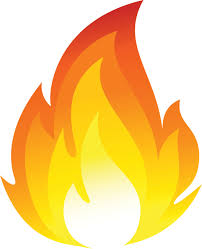 Приложение № 13К Решению ДумыЗамзорского муниципального образованияот 01.03.2018 г. № 29Источники внутреннего финансирования дефицита бюджета Замзорского муниципального образования на 2018 годПАМЯТКАПО ПОЖАРНОЙ БЕЗОПАСНОСТИ В ВЕСЕННИЙ ПЕРИОДС наступлением весеннего периода осложняется обстановка с пожарами. Как правило, в этот период происходит несанкционированное сжигание сухой травы, мусора, нередко возникают лесные пожары.Чтобы победить в борьбе со стихией, соблюдайте элементарные правила отдыха на природе.В пожароопасный сезон в лесу запрещается:-бросать горящие спички, непогашенные окурки;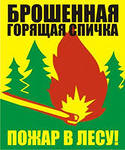 -оставлять на освещаемой солнцем поляне бутылки или осколки стекла;-выжигать траву;-разводить костры;-въезжать в лес на машинах без искрогасителя;-оставлять в лесу (кроме специально отведенных мест) промасленный или пропитанный бензином, керосином и иными горючими веществами обтирочный материал;Никогда не поджигайте сухую траву!!!Сжигание листвы, мусора, сухой травы вблизи строений является нередкой причиной пожара. Сжигание может производиться не ближе 50 м до зданий и сооружений.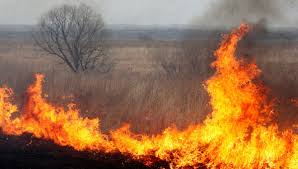 Поджигая траву, учтите, что ветер может сделать огонь неуправляемым.Ветер также может раздуть тлеющий очаг, оставшийся не затушенным, после вашего ухода с участка (из леса, с поля, с железнодорожной насыпи и т.п.).Взрослые и дети, соблюдайте правила пожарной безопасности!Если вы стали очевидцем несчастного случая или сами попали в чрезвычайную ситуацию, обращайтесь за помощью в Единую службу спасения по телефону «01» или по сотовому телефону 101, 112.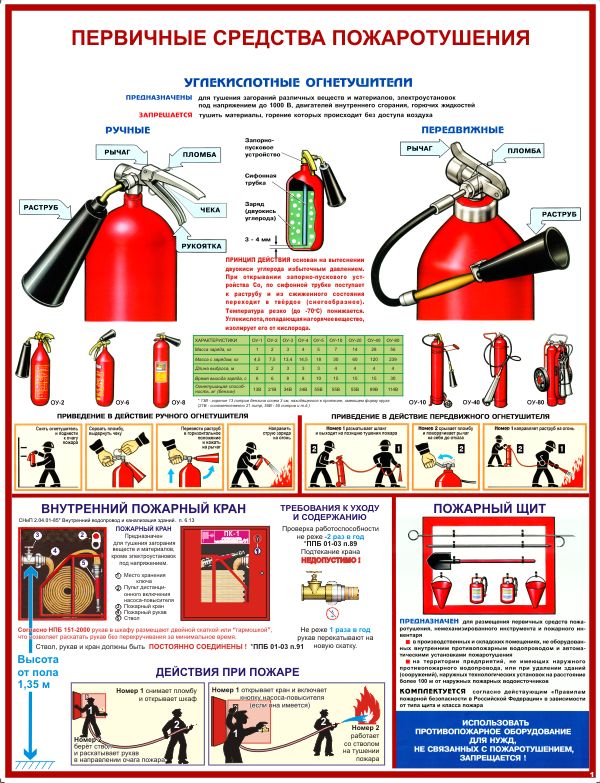 Безопасность, прежде всего!Уважаемые граждане! Помните, что самое страшное при пожаре – растерянность и паника. Уходят драгоценные минуты, когда огонь и дым оставляют всё меньше шансов выбраться в безопасное место. Вот почему каждый должен знать, что необходимо делать при возникновении пожара.Правила вызова пожарной охраны:О возникновении пожара немедленно сообщите в пожарную охрану по телефону «01»!Вызывая помощь, необходимо:- кратко и чётко обрисовать событие – что горит (квартира, чердак, подвал, склад и иное);- назвать адрес (населённый пункт, название улицы, номер дома, квартиры);- назвать свою фамилию, номер телефона;- если у Вас нет доступа к телефону и нет возможности покинуть помещение, откройте окно и криками привлеките внимание прохожих.Действия при пожаре:1. Сообщить о пожаре по телефону «01».2. Эвакуировать людей (сообщить о пожаре соседям).3. По возможности принять меры к тушению пожара (обесточить помещение, использовать первичные средства пожаротушения).При пожаре люди гибнут в основном не от воздействия открытого огня, а от дыма, поэтому всеми способами защищайтесь от него:- пригнитесь к полу – там остается прослойка воздуха 15-20 см;- дышите через мокрую ткань или полотенце;- в дыму лучше всего двигаться ползком вдоль стены по направлению выхода из здания.Категорически запрещается:Оставлять детей без присмотра с момента обнаружения пожара и до его ликвидации.Бороться с пламенем самостоятельно, не вызвав предварительно пожарных, если Вы не справились с загоранием на ранней стадии его развития.Листовка о пожарной безопасностиПОЖАРНАЯ ОХРАНА ИНФОРМИРУЕТ:Ежегодно наблюдается рост числа пожаров, гибели и травмирования на них людей. Имуществу граждан причиняется невосполнимый ущерб, который оценивается в сотни тысяч рублей.Нередко пожары приводят к ожогам и гибели людей.В группе риска – маленькие дети, пенсионеры, курящие люди.ПОЖАР, МОЖЕТ БЫТЬ ПОБЕЖДЕН! НО, ТОЛЬКО ПРИ ПОДДЕРЖКЕ ТАКИХ НЕРАВНОДУШНЫХ ГРАЖДАН, КАК ВЫ!Ваше участие будет способствовать безопасности личного жилья и снижению общего количества пожаров в нашем поселении.Пожалуйста, выполняйте простые, но важные правила:• не допускайте подключение к сети большого количества электроприборов;• перед уходом из дома, приготовившись ко сну, проверяйте выключение газовых и электрических приборов;• не ставьте близко включенные электроприборы к шторам, мебели и другим горючим материалам;•установите электроприборы на несгораемые подставки;• проверьте исправность розеток, выключателей, проводов, при обнаружении повреждений немедленно их устраните (не доверяйте ремонт случайным людям);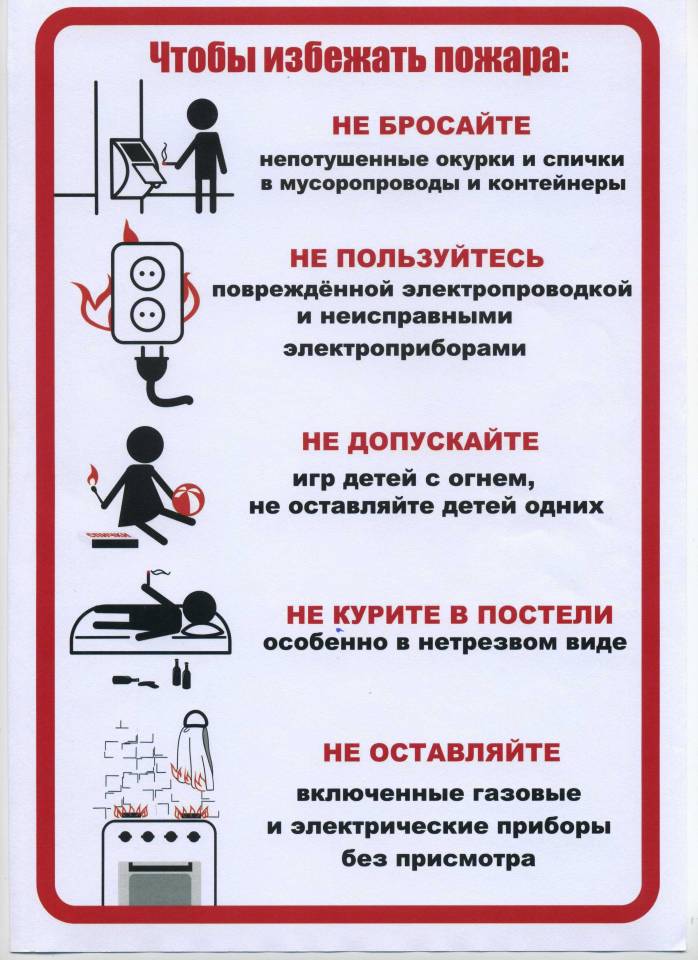 Адрес: Иркутская область Нижнеудинский район, п. Замзор, ул. Рабочая,5Издатель: Администрация Замзорского муниципального образования – администрация сельского поселенияНаименованиеКВСРКФСРКЦСРКВРСумма, руб.НаименованиеКВСРКФСРКЦСРКВРСумма, руб.Администрация Замзорского муниципального образования - администрация сельского поселения8 165 660,73ОБЩЕГОСУДАРСТВЕННЫЕ ВОПРОСЫ01003 205 335,28Функционирование высшего должностного лица субъекта Российской Федерации и муниципального образования0102676 851,00Непрограммные расходы01020900000000676 851,00Высшее должностоное лицо органов местного самоуправления01020910000000676 851,00Реализация направлений расходов муниципальной программы, подпрограммы муниципальной программы, задачи, направления, а также непрограммным направлениям расходов органов местного самоуправления01020910049999676 851,00Расходы на выплаты персоналу в целях обеспечения выполнения функций государственными (муниципальными) органами, казенными учреждениями, органами управления государственными внебюджетными фондами98501020910049999100676 851,00Функционирование Правительства Российской Федерации, высших исполнительных органов государственной власти субъектов Российской Федерации, местных администраций01042 517 784,28Непрограммные расходы010409000000002 507 784,28Центральный аппарат010409200000002 507 784,28Реализация направлений расходов муниципальной программы, подпрограммы муниципальной программы, задачи, направления, а также непрограммным направлениям расходов органов местного самоуправления010409200499992 507 784,28Расходы на выплаты персоналу в целях обеспечения выполнения функций государственными (муниципальными) органами, казенными учреждениями, органами управления государственными внебюджетными фондами985010409200499991002 133 142,28Закупка товаров, работ и услуг для обеспечения государственных (муниципальных) нужд98501040920049999200371 480,00Иные бюджетные ассигнования985010409200499998003 162,00Муниципальная программа "Управление муниципальными финансами"0104100000000010 000,00Подпрограмма " Развитие муниципальной службы в Замзорском муниципальном образовании на 2016-2020 годы"0104101000000010 000,00Реализация направлений расходов муниципальной программы, подпрограммы муниципальной программы, задачи, направления, а также непрограммным направлениям расходов органов местного самоуправления0104101004999910 000,00Закупка товаров, работ и услуг для обеспечения государственных (муниципальных) нужд9850104101004999920010 000,00Резервные фонды011110 000,00Непрограммные расходы0111090000000010 000,00Резервные фонды местных администраций0111094000000010 000,00Реализация направлений расходов муниципальной программы, подпрограммы муниципальной программы, задачи, направления, а также непрограммным направлениям расходов органов местного самоуправления0111094004999910 000,00Иные бюджетные ассигнования9850111094004999980010 000,00Другие общегосударственные вопросы0113700,00Субвенции на осуществление областного государственного полномочия по определению перечня должностных лиц органов местного самоуправления, уполномоченных составлять протоколы об административных правонарушениях, предусмотренных отдельными законами Иркутской области об административной011309А0073150700,00Закупка товаров, работ и услуг для обеспечения государственных (муниципальных) нужд985011309А0073150200700,00НАЦИОНАЛЬНАЯ ОБОРОНА0200100 500,00Мобилизационная и вневойсковая подготовка0203100 500,00Субвенции на осуществление первичного воинского учета на территориях, где отсутствуют военные комиссариаты020309В0051180100 500,00Расходы на выплаты персоналу в целях обеспечения выполнения функций государственными (муниципальными) органами, казенными учреждениями, органами управления государственными внебюджетными фондами985020309В005118010096 200,00Закупка товаров, работ и услуг для обеспечения государственных (муниципальных) нужд985020309В00511802004 300,00НАЦИОНАЛЬНАЯ БЕЗОПАСНОСТЬ И ПРАВООХРАНИТЕЛЬНАЯ ДЕЯТЕЛЬНОСТЬ030012 000,00Защита населения и территории от чрезвычайных ситуаций природного и техногенного характера, гражданская оборона03097 000,00Муниципальная программа Обеспечение комплексных мер противодействия чрезвычайным ситуациям природного и техногенного характера030930000000007 000,00Подпрограмма Предупреждение чрезвычайных ситуаций и обеспечение пожарной безопасности в муниципальном образовании030930100000005 000,00Реализация направлений расходов муниципальной программы, подпрограммы муниципальной программы, задачи, направления, а также непрограммным направлениям расходов органов местного самоуправления030930100499995 000,00Закупка товаров, работ и услуг для обеспечения государственных (муниципальных) нужд985030930100499992005 000,00Подпрограмма Мероприятия по профилактике терроризма и экстремизма, а также минимизации и (или) ликвидации последствий проявлений терроризма и экстремизма на территории муниципального образования030930200000002 000,00Реализация направлений расходов муниципальной программы, подпрограммы муниципальной программы, задачи, направления, а также непрограммным направлениям расходов органов местного самоуправления030930200499992 000,00Закупка товаров, работ и услуг для обеспечения государственных (муниципальных) нужд985030930200499992002 000,00Обеспечение пожарной безопасности03105 000,00Муниципальная программа Обеспечение комплексных мер противодействия чрезвычайным ситуациям природного и техногенного характера031030000000005 000,00Подпрограмма Предупреждение чрезвычайных ситуаций и обеспечение пожарной безопасности в муниципальном образовании031030100000005 000,00Реализация направлений расходов муниципальной программы, подпрограммы муниципальной программы, задачи, направления, а также непрограммным направлениям расходов органов местного самоуправления031030100499995 000,00Закупка товаров, работ и услуг для обеспечения государственных (муниципальных) нужд985031030100499992005 000,00НАЦИОНАЛЬНАЯ ЭКОНОМИКА04003 061 756,01Дорожное хозяйство (дорожные фонды)04093 031 756,01Развитие дорожного хозяйства040940000000003 031 756,01Подпрограмма Развитие автомобильных дорог общего пользования находящихся в муниципальной собственности муниципального образования040940100000003 031 756,01Реализация направлений расходов муниципальной программы, подпрограммы муниципальной программы, задачи, направления, а также непрограммным направлениям расходов органов местного самоуправления040940100499993 031 756,01Закупка товаров, работ и услуг для обеспечения государственных (муниципальных) нужд985040940100499992003 028 101,29Иные бюджетные ассигнования985040940100499998003 654,72Другие вопросы в области национальной экономики041230 000,00Непрограммные расходы0412090000000030 000,00Выполнение других обязательств муниципального образования0412098000000030 000,00Реализация направлений расходов муниципальной программы, подпрограммы муниципальной программы, задачи, направления, а также непрограммным направлениям расходов органов местного самоуправления0412098004999930 000,00Закупка товаров, работ и услуг для обеспечения государственных (муниципальных) нужд9850412098004999920030 000,00ЖИЛИЩНО-КОММУНАЛЬНОЕ ХОЗЯЙСТВО0500182 496,05Коммунальное хозяйство0502165 896,05Муниципальная программа Развитие жилищно-коммунального хозяйства05025000000000165 896,05Подпрограмма Энергосбережение и повышение энергетической эффективности05025010000000103 896,05Реализация направлений расходов муниципальной программы, подпрограммы муниципальной программы, задачи, направления, а также непрограммным направлениям расходов органов местного самоуправления05025010049999103 896,05Закупка товаров, работ и услуг для обеспечения государственных (муниципальных) нужд98505025010049999200103 896,05Обеспечение населения качественной питьевой водой0502502000000012 000,00Реализация направлений расходов муниципальной программы, подпрограммы муниципальной программы, задачи, направления, а также непрограммным направлениям расходов органов местного самоуправления0502502004999912 000,00Закупка товаров, работ и услуг для обеспечения государственных (муниципальных) нужд9850502502004999920012 000,00Подпрограмма Комплексное развитие систем коммунальной инфраструктуры0502507000000050 000,00Реализация направлений расходов муниципальной программы, подпрограммы муниципальной программы, задачи, направления, а также непрограммным направлениям расходов органов местного самоуправления0502507004999950 000,00Закупка товаров, работ и услуг для обеспечения государственных (муниципальных) нужд9850502507004999920050 000,00Благоустройство050316 600,00Муниципальная программа Развитие жилищно-коммунального хозяйства0503500000000016 600,00Подпрограмма Организация сбора и вывоза бытовых отходов050350400000007 000,00Реализация направлений расходов муниципальной программы, подпрограммы муниципальной программы, задачи, направления, а также непрограммным направлениям расходов органов местного самоуправления050350400499997 000,00Закупка товаров, работ и услуг для обеспечения государственных (муниципальных) нужд985050350400499992007 000,00Капитальный ремонт муниципального жилищного фонда050350500000009 600,00Реализация направлений расходов муниципальной программы, подпрограммы муниципальной программы, задачи, направления, а также непрограммным направлениям расходов органов местного самоуправления050350500499999 600,00Закупка товаров, работ и услуг для обеспечения государственных (муниципальных) нужд985050350500499992009 600,00КУЛЬТУРА, КИНЕМАТОГРАФИЯ08001 160 286,39Культура08011 138 286,39Муниципальная программа Развитие культуры и спорта080180000000001 138 286,39Подпрограмма Обеспечение деятельности подведомственных учреждений культуры (клубы)08018010000000890 647,39Реализация направлений расходов муниципальной программы, подпрограммы муниципальной программы, задачи, направления, а также непрограммным направлениям расходов органов местного самоуправления08018010049999890 647,39Расходы на выплаты персоналу в целях обеспечения выполнения функций государственными (муниципальными) органами, казенными учреждениями, органами управления государственными внебюджетными фондами98508018010049999100761 247,00Закупка товаров, работ и услуг для обеспечения государственных (муниципальных) нужд98508018010049999200123 435,39Иные бюджетные ассигнования985080180100499998005 965,00Подпрограмма Обеспечение деятельности подведомственных учреждений культуры (библиотеки)08018020000000247 639,00Реализация направлений расходов муниципальной программы, подпрограммы муниципальной программы, задачи, направления, а также непрограммным направлениям расходов органов местного самоуправления08018020049999247 639,00Расходы на выплаты персоналу в целях обеспечения выполнения функций государственными (муниципальными) органами, казенными учреждениями, органами управления государственными внебюджетными фондами98508018020049999100217 499,00Закупка товаров, работ и услуг для обеспечения государственных (муниципальных) нужд9850801802004999920030 140,00Другие вопросы в области культуры, кинематографии080422 000,00Муниципальная программа Развитие культуры и спорта0804800000000022 000,00Подпрограмма Проведение массовых праздников на территории муниципального образования0804803000000020 000,00Реализация направлений расходов муниципальной программы, подпрограммы муниципальной программы, задачи, направления, а также непрограммным направлениям расходов органов местного самоуправления0804803004999920 000,00Закупка товаров, работ и услуг для обеспечения государственных (муниципальных) нужд9850804803004999920020 000,00Подпрограмма Профилактика наркомании в муниципальном образовании080480400000002 000,00Реализация направлений расходов муниципальной программы, подпрограммы муниципальной программы, задачи, направления, а также непрограммным направлениям расходов органов местного самоуправления080480400499992 000,00Закупка товаров, работ и услуг для обеспечения государственных (муниципальных) нужд985080480400499992002 000,00СОЦИАЛЬНАЯ ПОЛИТИКА100090 000,00Пенсионное обеспечение100190 000,00Непрограммные расходы1001090000000090 000,00Доплата к пенсии муниципальным служащим1001096000000090 000,00Реализация направлений расходов муниципальной программы, подпрограммы муниципальной программы, задачи, направления, а также непрограммным направлениям расходов органов местного самоуправления1001096004999990 000,00Социальное обеспечение и иные выплаты населению9851001096004999930090 000,00ФИЗИЧЕСКАЯ КУЛЬТУРА И СПОРТ110010 000,00Физическая культура110110 000,00Муниципальная программа Развитие культуры и спорта1101800000000010 000,00Подпрограмма Физическая культура и спорт в муниципальном образовании1101805000000010 000,00Реализация направлений расходов муниципальной программы, подпрограммы муниципальной программы, задачи, направления, а также непрограммным направлениям расходов органов местного самоуправления1101805004999910 000,00Закупка товаров, работ и услуг для обеспечения государственных (муниципальных) нужд9851101805004999920010 000,00СРЕДСТВА МАССОВОЙ ИНФОРМАЦИИ120015 000,00Периодическая печать и издательства120215 000,00Непрограммные расходы1202090000000015 000,00Периодические издания, учрежденные органами законодательной и исполнительной власти1202097000000015 000,00Реализация направлений расходов муниципальной программы, подпрограммы муниципальной программы, задачи, направления, а также непрограммным направлениям расходов органов местного самоуправления1202097004999915 000,00Закупка товаров, работ и услуг для обеспечения государственных (муниципальных) нужд9851202097004999920015 000,00ОБСЛУЖИВАНИЕ ГОСУДАРСТВЕННОГО И МУНИЦИПАЛЬНОГО ДОЛГА13001 000,00Обслуживание государственного внутреннего и муниципального долга13011 000,00Непрограммные расходы130109000000001 000,00Процентные платежи по муниципальному долгу130109500000001 000,00Реализация направлений расходов муниципальной программы, подпрограммы муниципальной программы, задачи, направления, а также непрограммным направлениям расходов органов местного самоуправления130109500499991 000,00Обслуживание государственного (муниципального) долга985130109500499997001 000,00МЕЖБЮДЖЕТНЫЕ ТРАНСФЕРТЫ ОБЩЕГО ХАРАКТЕРА БЮДЖЕТАМ БЮДЖЕТНОЙ СИСТЕМЫ РОССИЙСКОЙ ФЕДЕРАЦИИ1400327 287,00Прочие межбюджетные трансферты общего характера1403327 287,00Непрограммные расходы14030900000000327 287,00Межбюджетные трансферты на исполнение переданных полномочий1403090М000000327 287,00Реализация направлений расходов муниципальной программы, подпрограммы муниципальной программы, задачи, направления, а также непрограммным направлениям расходов органов местного самоуправления1403090М049999327 287,00Межбюджетные трансферты на составление и рассмотрение проекта бюджета поселения, утверждение и исполнение бюджета поселения, осуществление контроля за его исполнением, составление и утверждение отчета об исполнении бюджета поселения1403090М149999198 490,00Межбюджетные трансферты9851403090М149999500198 490,00Межбюджетные трансферты на исполнение полномочий в области градостроительной деятельности1403090М24999956 137,00Межбюджетные трансферты9851403090М24999950056 137,00Межбюджетные трансферты для осуществления полномочий по определению поставщиков (подрядчиков, исполнителей)1403090М34999929 780,00Межбюджетные трансферты9851403090М34999950029 780,00Межбюджетные трансферты на исполнение полномочий контрольно-счетных органов поселений1403090М44999942 880,00Межбюджетные трансферты9851403090М44999950042 880,00ВСЕГО:8 165 660,73НаименованиеРзПРСуммаАдминистрация Замзорского муниципального образования - администрация сельского поселения8 165 660,73ОБЩЕГОСУДАРСТВЕННЫЕ ВОПРОСЫ01003 205 335,28Функционирование высшего должностного лица субъекта Российской Федерации и муниципального образования0102676 851,00Функционирование Правительства Российской Федерации, высших исполнительных органов государственной власти субъектов Российской Федерации, местных администраций01042 517 784,28Резервные фонды011110 000,00Другие общегосударственные вопросы0113700,00НАЦИОНАЛЬНАЯ ОБОРОНА0200100 500,00Мобилизационная и вневойсковая подготовка0203100 500,00НАЦИОНАЛЬНАЯ БЕЗОПАСНОСТЬ И ПРАВООХРАНИТЕЛЬНАЯ ДЕЯТЕЛЬНОСТЬ030012 000,00Защита населения и территории от чрезвычайных ситуаций природного и техногенного характера, гражданская оборона03097 000,00Обеспечение пожарной безопасности03105 000,00НАЦИОНАЛЬНАЯ ЭКОНОМИКА04003 061 756,01Дорожное хозяйство (дорожные фонды)04093 031 756,01Другие вопросы в области национальной экономики041230 000,00ЖИЛИЩНО-КОММУНАЛЬНОЕ ХОЗЯЙСТВО0500182 496,05Коммунальное хозяйство0502165 896,05Благоустройство050316 600,00КУЛЬТУРА, КИНЕМАТОГРАФИЯ08001 160 286,39Культура08011 138 286,39Другие вопросы в области культуры, кинематографии080422 000,00СОЦИАЛЬНАЯ ПОЛИТИКА100090 000,00Пенсионное обеспечение100190 000,00ФИЗИЧЕСКАЯ КУЛЬТУРА И СПОРТ110010 000,00Физическая культура110110 000,00СРЕДСТВА МАССОВОЙ ИНФОРМАЦИИ120015 000,00Периодическая печать и издательства120215 000,00ОБСЛУЖИВАНИЕ ГОСУДАРСТВЕННОГО И МУНИЦИПАЛЬНОГО ДОЛГА13001 000,00Обслуживание государственного внутреннего и муниципального долга13011 000,00МЕЖБЮДЖЕТНЫЕ ТРАНСФЕРТЫ ОБЩЕГО ХАРАКТЕРА БЮДЖЕТАМ БЮДЖЕТНОЙ СИСТЕМЫ РОССИЙСКОЙ ФЕДЕРАЦИИ1400327 287,00Прочие межбюджетные трансферты общего характера1403327 287,00ВСЕГО:8 165 660,73Наименование показателяКод Сумма, руб.Источники внутреннего финансирования дефицита бюджетов - всего000 01  00  00  00  00  0000  0002 030 294,73Кредиты кредитных организаций в валюте РФ985 01  02  00  00  00  0000  000102 093,75Получение кредитов от кредитных организаций в валюте Российской Федерации985 01  02  00  00  00  0000  700102 093,75Получение кредитов от кредитных организаций бюджетами сельских поселений в валюте Российской Федерации985 01  02  00  00  10  0000  710102 093,75Погашение кредитов, предоставленных кредитными организациями в валюте Российской Федерации985 01  02  00  00  00  0000  8000,00Погашение бюджетами сельских поселений кредитов от кредитных организаций в валюте Российской Федерации985 01  02  00  00  10  0000  810Бюджетные кредиты от других бюджетов бюджетной системы Российской Федерации в валюте РФ985 01  03  00  00  00  0000  0000,00Получение бюджетных кредитов от других бюджетов бюджетной системы Российской Федерации в валюте Российской Федерации985 01  03  01  00  00  0000  7000,00Получение кредитов от других бюджетов бюджетной системы Российской Федерации бюджетами сельских поселений в валюте Российской Федерации985 01  03  01  00  10  0000  710Погашение бюджетных кредитов, полученных от других бюджетов бюджетной системы Российской Федерации  в валюте Российской Федерации985 01  03  01  00  00  0000  8000,00Погашение бюджетами сельских поселений кредитов от других бюджетов бюджетной системы Российской Федерации  в валюте Российской Федерации985 01  03  01  00  10  0000  810Изменение остатков средств на счетах по учету средств бюджетов985 01  05  00  00  00  0000  0001 928 200,98Увеличение остатков средств бюджетов985 01  05  00  00  00  0000  500-6 237 459,75Увеличение прочих остатков средств бюджетов985 01  05  02  00  00  0000  500-6 237 459,75Увеличение прочих  остатков денежных средств бюджетов985 01  05  02  01  00  0000  510-6 237 459,75Увеличение прочих остатков денежных средств бюджетов сельских поселений 985 01  05  02  01  10  0000  510-6 237 459,75 Уменьшение остатков средств бюджетов985 01  05  00  00  00  0000  6008 165 660,73Уменьшение прочих остатков средств бюджетов985 01  05  02  00  00  0000  6008 165 660,73Уменьшение прочих  остатков денежных средств бюджетов985 01  05  02  01  00  0000  6108 165 660,73Уменьшение прочих остатков денежных средств бюджетов сельских поселений 985 01  05  02  01  10  0000  6108 165 660,73